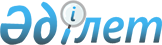 Республикалық бюджеттен қаржыландырылатын мәдениет және спорт саласындағы білім беру ұйымдарында жоғары және жоғары оқу орнынан кейінгі білімі бар, сондай-ақ техникалық және кәсіптік, орта білімнен кейінгі білімі бар мамандарды даярлауға 2018 – 2019 оқу жылына арналған мемлекеттік білім беру тапсырысын бөлу туралыҚазақстан Республикасы Мәдениет және спорт министрінің м.а. 2018 жылғы 31 шілдедегі № 182 бұйрығы. Қазақстан Республикасының Әділет министрлігінде 2018 жылғы 10 тамызда № 17288 болып тіркелді.
      "Мәдениет туралы" 2006 жылғы 15 желтоқсандағы Қазақстан Республикасы Заңының 7-бабының 23-7) тармақшасына және "Дене шынықтыру және спорт туралы" 2014 жылғы 3 шілдедегі Қазақстан Республикасы Заңының 7-бабының 61) тармақшасына сәйкес, сондай-ақ "Республикалық бюджеттен қаржыландырылатын білім беру ұйымдарында (Қарулы Күштер, басқа да әскерлер мен әскери құралымдар, сондай-ақ арнаулы мемлекеттік органдар үшін мамандар даярлауды жүзеге асыратын білім беру ұйымдарын қоспағанда) жоғары және жоғары оқу орнынан кейінгі, сондай-ақ техникалық және кәсіптік, орта білімнен кейінгі білімі бар мамандар даярлауға 2018 – 2019, 2019 – 2020, 2020 – 2021 оқу жылдарына арналған мемлекеттік білім беру тапсырысын бекіту туралы" Қазақстан Республикасы Үкіметінің 2018 жылғы 16 сәуірдегі № 199 қаулысын іске асыру мақсатында, БҰЙЫРАМЫН:
      1) осы бұйрыққа 1-қосымшаға сәйкес, республикалық бюджеттен қаржыландырылатын мәдениет және өнер саласындағы білім беру ұйымдарында жоғары білімі бар мамандар даярлауға 2018 - 2019 оқу жылына арналған мемлекеттік білім беру тапсырысы;
      2) осы бұйрыққа 2-қосымшаға сәйкес республикалық бюджеттен қаржыландырылатын мәдениет және өнер саласындағы білім беру ұйымдарында жоғары оқу орнынан кейінгі білімі бар мамандар даярлауға 2018 - 2019 оқу жылына арналған мемлекеттік білім беру тапсырысы;
      3) осы бұйрыққа 3-қосымшаға сәйкес республикалық бюджеттен қаржыландырылатын мәдениет және өнер саласындағы білім беру ұйымдарында техникалық және кәсіптік білімі бар мамандар даярлауға 2018 - 2019 оқу жылына арналған мемлекеттік білім беру тапсырысы;
      4) осы бұйрыққа 4-қосымшаға сәйкес республикалық бюджеттен қаржыландырылатын спорт саласындағы білім беру ұйымдарында техникалық және кәсіптік білімі бар мамандар даярлауға 2018 - 2019 оқу жылына арналған мемлекеттік білім беру тапсырысы бөлінсін.
      2. Қазақстан Республикасы Мәдениет және спорт министрлігінің Білім, ғылыми жұмыс және халықаралық ынтымақтастық департаменті (А. Сүйінов) заңнамада белгіленген тәртіппен:
      1) осы бұйрықтың Қазақстан Республикасының Әділет министрлігінде мемлекеттік тіркелуін;
      2) осы бұйрықтың мемлекеттік тіркелген күнінен бастап күнтізбелік он күн ішінде оның қазақ және орыс тілдерінде электрондық түрде "Республикалық құқықтық ақпарат орталығы" шаруашылық жүргізу құқығындағы республикалық мемлекеттік кәсіпорнына ресми жариялау және Қазақстан Республикасы Нормативтік құқықтық актілерінің электрондық бақылау банкіне енгізу үшін жіберілуін;
      3) қолданысқа енгізілгеннен кейін екі жұмыс күні ішінде Қазақстан Республикасы Мәдениет және спорт министрлігінің интернет-ресурсында орналастыруды;
      4) осы бұйрықта көзделген іс-шаралар орындалғаннан кейін екі жұмыс күні ішінде Қазақстан Республикасы Мәдениет және спорт министрлігінің Заң қызметі департаментіне іс-шаралардың орындалуы туралы мәліметтерді ұсынуды қамтамасыз етсін.
      3. Осы бұйрықтың орындалуын бақылау жетекшілік ететін Қазақстан Республикасы Мәдениет және спорт вице-министріне жүктелсін.
      4. Осы бұйрық алғашқы ресми жарияланған күнінен кейін қолданысқа енгізіледі. Республикалық бюджеттен қаржыландырылатын мәдениет және өнер саласындағы білім беру ұйымдарында жоғары білімі бар мамандар даярлауға 2018 - 2019 оқу жылына арналған мемлекеттік білім беру тапсырысы Республикалық бюджеттен қаржыландырылатын мәдениет және өнер саласындағы білім беру ұйымдарында жоғары оқу орнынан кейінгі білімі бар мамандар даярлауға 2018 - 2019 оқу жылына арналған мемлекеттік білім беру тапсырысы
      Ескерту. Білім беру тапсырысы жаңа редакцияда – ҚР Мәдениет және спорт министрінің 20.09.2018 № 264 (алғашқы ресми жарияланған күнінен кейін қолданысқа енгізіледі) бұйрығымен. Республикалық бюджеттен қаржыландырылатын мәдениет және өнер саласындағы білім беру ұйымдарында техникалық және кәсіптік білімі бар мамандар даярлауға 2018 – 2019 оқу жылына арналған мемлекеттік білім беру тапсырысы Республикалық бюджеттен қаржыландырылатын спорт саласындағы білім беру ұйымдарында техникалық және кәсіптік білімі бар мамандар даярлауға 2018 - 2019 оқу жылына арналған мемлекеттік білім беру тапсырысы
					© 2012. Қазақстан Республикасы Әділет министрлігінің «Қазақстан Республикасының Заңнама және құқықтық ақпарат институты» ШЖҚ РМК
				
      Қазақстан Республикасының
Мәдениет және спорт министрінің
міндетін атқарушы 

Е. Қожағапанов
Қазақстан Республикасы
Мәдениет және спорт
министрінің міндетін
атқарушының
2018 жылғы 31 шілдедегі
№182 бұйрығына
1-қосымша
№
Шифр
Мамандықтар атауы
Мамандықтар атауы
Мамандықтар атауы
Мамандықтар атауы
Орын саны қазақ тобы
Орын саны қазақ тобы
Орын саны орыс тобы
Орын саны орыс тобы
Барлығы
Бөлім 1. Қазақстан Республикасы Мәдениет және спорт министрлігінің "Қазақ ұлттық өнер университеті" республикалық мемлекеттік мекемесі
Бөлім 1. Қазақстан Республикасы Мәдениет және спорт министрлігінің "Қазақ ұлттық өнер университеті" республикалық мемлекеттік мекемесі
Бөлім 1. Қазақстан Республикасы Мәдениет және спорт министрлігінің "Қазақ ұлттық өнер университеті" республикалық мемлекеттік мекемесі
Бөлім 1. Қазақстан Республикасы Мәдениет және спорт министрлігінің "Қазақ ұлттық өнер университеті" республикалық мемлекеттік мекемесі
Бөлім 1. Қазақстан Республикасы Мәдениет және спорт министрлігінің "Қазақ ұлттық өнер университеті" республикалық мемлекеттік мекемесі
Бөлім 1. Қазақстан Республикасы Мәдениет және спорт министрлігінің "Қазақ ұлттық өнер университеті" республикалық мемлекеттік мекемесі
Бөлім 1. Қазақстан Республикасы Мәдениет және спорт министрлігінің "Қазақ ұлттық өнер университеті" республикалық мемлекеттік мекемесі
Бөлім 1. Қазақстан Республикасы Мәдениет және спорт министрлігінің "Қазақ ұлттық өнер университеті" республикалық мемлекеттік мекемесі
Бөлім 1. Қазақстан Республикасы Мәдениет және спорт министрлігінің "Қазақ ұлттық өнер университеті" республикалық мемлекеттік мекемесі
Бөлім 1. Қазақстан Республикасы Мәдениет және спорт министрлігінің "Қазақ ұлттық өнер университеті" республикалық мемлекеттік мекемесі
Бөлім 1. Қазақстан Республикасы Мәдениет және спорт министрлігінің "Қазақ ұлттық өнер университеті" республикалық мемлекеттік мекемесі
1
5В010600
Музыкалық білім
Музыкалық білім
Музыкалық білім
Музыкалық білім
4
4
2
2
6
2
5В020400
Мәдениеттану 
Мәдениеттану 
Мәдениеттану 
Мәдениеттану 
2
2
0
0
2
3
5В040100
Музыкатану
Музыкатану
Музыкатану
Музыкатану
3
3
3
3
6
4
5В040200
Аспапта орындаушылық
Аспапта орындаушылық
Аспапта орындаушылық
Аспапта орындаушылық
31
31
29
29
60
5
5В040300
Вокалдық өнер 
Вокалдық өнер 
Вокалдық өнер 
Вокалдық өнер 
6
6
7
7
13
6
5В040400
Дәстүрлі музыка өнері
Дәстүрлі музыка өнері
Дәстүрлі музыка өнері
Дәстүрлі музыка өнері
58
58
2
2
60
7
5В040500
Дирижирлеу
Дирижирлеу
Дирижирлеу
Дирижирлеу
8
8
4
4
12
8
5В040600
Режиссура 
Режиссура 
Режиссура 
Режиссура 
18
18
7
7
25
9
5В040700
Актерлік өнер
Актерлік өнер
Актерлік өнер
Актерлік өнер
34
34
0
0
34
10
5В040800
Эстрада өнері
Эстрада өнері
Эстрада өнері
Эстрада өнері
11
11
6
6
17
11
5В041000
Сценография 
Сценография 
Сценография 
Сценография 
17
17
7
7
24
12
5В041100
Композиция 
Композиция 
Композиция 
Композиция 
2
2
1
1
3
13
5В041200
Операторлық өнер
Операторлық өнер
Операторлық өнер
Операторлық өнер
4
4
2
2
6
14
5В041300
Кескіндеме 
Кескіндеме 
Кескіндеме 
Кескіндеме 
4
4
2
2
6
15
5В041500
Мүсін
Мүсін
Мүсін
Мүсін
0
0
1
1
1
16
5В041600
Өнертану 
Өнертану 
Өнертану 
Өнертану 
9
9
0
0
9
17
5В041700
Сәндік өнер 
Сәндік өнер 
Сәндік өнер 
Сәндік өнер 
3
3
1
1
4
18
5В042300
Арт-менеджмент
Арт-менеджмент
Арт-менеджмент
Арт-менеджмент
8
8
2
2
10
19
Барлығы 
Барлығы 
Барлығы 
Барлығы 
222
222
76
76
298
Бөлімше 1. Квоталар
Бөлімше 1. Квоталар
Бөлімше 1. Квоталар
Бөлімше 1. Квоталар
Бөлімше 1. Квоталар
Бөлімше 1. Квоталар
Бөлімше 1. Квоталар
Бөлімше 1. Квоталар
Бөлімше 1. Квоталар
Бөлімше 1. Квоталар
Бөлімше 1. Квоталар
20
Жетім балалар және ата-аналарының қамқорлығынсыз қалған балалар, сондай-ақ кәмелеттік жасқа толғанға дейін ата-анасынан айырылған немесе ата-анасының қамқорлығынсыз қалған жастар қатарындағы Қазақстан Республикасының азаматтары үшін квота (1%)
Жетім балалар және ата-аналарының қамқорлығынсыз қалған балалар, сондай-ақ кәмелеттік жасқа толғанға дейін ата-анасынан айырылған немесе ата-анасының қамқорлығынсыз қалған жастар қатарындағы Қазақстан Республикасының азаматтары үшін квота (1%)
Жетім балалар және ата-аналарының қамқорлығынсыз қалған балалар, сондай-ақ кәмелеттік жасқа толғанға дейін ата-анасынан айырылған немесе ата-анасының қамқорлығынсыз қалған жастар қатарындағы Қазақстан Республикасының азаматтары үшін квота (1%)
Жетім балалар және ата-аналарының қамқорлығынсыз қалған балалар, сондай-ақ кәмелеттік жасқа толғанға дейін ата-анасынан айырылған немесе ата-анасының қамқорлығынсыз қалған жастар қатарындағы Қазақстан Республикасының азаматтары үшін квота (1%)
Жетім балалар және ата-аналарының қамқорлығынсыз қалған балалар, сондай-ақ кәмелеттік жасқа толғанға дейін ата-анасынан айырылған немесе ата-анасының қамқорлығынсыз қалған жастар қатарындағы Қазақстан Республикасының азаматтары үшін квота (1%)
0
0
0
0
5
21
I, II топтағы мүгедектер, бала кезінен мүгедектер, мүгедек балалар арасынан шыққан азаматтар үшін квота (1%)
I, II топтағы мүгедектер, бала кезінен мүгедектер, мүгедек балалар арасынан шыққан азаматтар үшін квота (1%)
I, II топтағы мүгедектер, бала кезінен мүгедектер, мүгедек балалар арасынан шыққан азаматтар үшін квота (1%)
I, II топтағы мүгедектер, бала кезінен мүгедектер, мүгедек балалар арасынан шыққан азаматтар үшін квота (1%)
I, II топтағы мүгедектер, бала кезінен мүгедектер, мүгедек балалар арасынан шыққан азаматтар үшін квота (1%)
0
0
0
0
1
22
Жеңілдіктері мен кепілдіктері бойынша Ұлы Отан соғысының қатысушылары мен мүгедектеріне теңестірілген адамдар үшін квота (0,5%)
Жеңілдіктері мен кепілдіктері бойынша Ұлы Отан соғысының қатысушылары мен мүгедектеріне теңестірілген адамдар үшін квота (0,5%)
Жеңілдіктері мен кепілдіктері бойынша Ұлы Отан соғысының қатысушылары мен мүгедектеріне теңестірілген адамдар үшін квота (0,5%)
Жеңілдіктері мен кепілдіктері бойынша Ұлы Отан соғысының қатысушылары мен мүгедектеріне теңестірілген адамдар үшін квота (0,5%)
Жеңілдіктері мен кепілдіктері бойынша Ұлы Отан соғысының қатысушылары мен мүгедектеріне теңестірілген адамдар үшін квота (0,5%)
0
0
0
0
0
23
Қазақстан Республикасының азаматы болып табылмайтын ұлты қазақ адамдарға квота (4%)
Қазақстан Республикасының азаматы болып табылмайтын ұлты қазақ адамдарға квота (4%)
Қазақстан Республикасының азаматы болып табылмайтын ұлты қазақ адамдарға квота (4%)
Қазақстан Республикасының азаматы болып табылмайтын ұлты қазақ адамдарға квота (4%)
Қазақстан Республикасының азаматы болып табылмайтын ұлты қазақ адамдарға квота (4%)
0
0
0
0
6
24
Барлығы
Барлығы
Барлығы
Барлығы
Барлығы
0
0
0
0
12
25
Қорытынды
Қорытынды
Қорытынды
Қорытынды
Қорытынды
310
Бөлім 2. Қазақстан Республикасы Мәдениет және спорт министрлігінің "Т.Қ. Жүргенов атындағы Қазақ ұлттық өнер академиясы" республикалық мемлекеттік мекемесі
Бөлім 2. Қазақстан Республикасы Мәдениет және спорт министрлігінің "Т.Қ. Жүргенов атындағы Қазақ ұлттық өнер академиясы" республикалық мемлекеттік мекемесі
Бөлім 2. Қазақстан Республикасы Мәдениет және спорт министрлігінің "Т.Қ. Жүргенов атындағы Қазақ ұлттық өнер академиясы" республикалық мемлекеттік мекемесі
Бөлім 2. Қазақстан Республикасы Мәдениет және спорт министрлігінің "Т.Қ. Жүргенов атындағы Қазақ ұлттық өнер академиясы" республикалық мемлекеттік мекемесі
Бөлім 2. Қазақстан Республикасы Мәдениет және спорт министрлігінің "Т.Қ. Жүргенов атындағы Қазақ ұлттық өнер академиясы" республикалық мемлекеттік мекемесі
Бөлім 2. Қазақстан Республикасы Мәдениет және спорт министрлігінің "Т.Қ. Жүргенов атындағы Қазақ ұлттық өнер академиясы" республикалық мемлекеттік мекемесі
Бөлім 2. Қазақстан Республикасы Мәдениет және спорт министрлігінің "Т.Қ. Жүргенов атындағы Қазақ ұлттық өнер академиясы" республикалық мемлекеттік мекемесі
Бөлім 2. Қазақстан Республикасы Мәдениет және спорт министрлігінің "Т.Қ. Жүргенов атындағы Қазақ ұлттық өнер академиясы" республикалық мемлекеттік мекемесі
Бөлім 2. Қазақстан Республикасы Мәдениет және спорт министрлігінің "Т.Қ. Жүргенов атындағы Қазақ ұлттық өнер академиясы" республикалық мемлекеттік мекемесі
Бөлім 2. Қазақстан Республикасы Мәдениет және спорт министрлігінің "Т.Қ. Жүргенов атындағы Қазақ ұлттық өнер академиясы" республикалық мемлекеттік мекемесі
Бөлім 2. Қазақстан Республикасы Мәдениет және спорт министрлігінің "Т.Қ. Жүргенов атындағы Қазақ ұлттық өнер академиясы" республикалық мемлекеттік мекемесі
26
5В040400
Дәстүрлі музыка өнері
Дәстүрлі музыка өнері
Дәстүрлі музыка өнері
Дәстүрлі музыка өнері
13
13
0
0
13
27
5В040600
Режиссура
Режиссура
Режиссура
Режиссура
36
36
15
15
51
28
5В040700
Актерлік өнер
Актерлік өнер
Актерлік өнер
Актерлік өнер
61
61
0
0
61
29
5В040800
Эстрадалық өнер
Эстрадалық өнер
Эстрадалық өнер
Эстрадалық өнер
20
20
5
5
25
30
5В040900
Хореография
Хореография
Хореография
Хореография
9
9
8
8
17
31
5В041000
Сценография
Сценография
Сценография
Сценография
12
12
8
8
20
32
5В041200
Операторлық өнер
Операторлық өнер
Операторлық өнер
Операторлық өнер
11
11
3
3
14
33
5В041300
Кескіндеме
Кескіндеме
Кескіндеме
Кескіндеме
4
4
3
3
7
34
5В041400
Графика
Графика
Графика
Графика
5
5
5
5
10
35
5В041500
Мүсін
Мүсін
Мүсін
Мүсін
5
5
0
0
5
36
5В041600
Өнертану
Өнертану
Өнертану
Өнертану
21
21
2
2
23
37
5В041700
Сәндік өнер
Сәндік өнер
Сәндік өнер
Сәндік өнер
15
15
3
3
18
38
5В042100
Дизайн
Дизайн
Дизайн
Дизайн
9
9
9
9
18
39
5В042300
Арт-менеджмент
Арт-менеджмент
Арт-менеджмент
Арт-менеджмент
9
9
1
1
10
40
Барлығы 
Барлығы 
Барлығы 
Барлығы 
230
230
62
62
292
Бөлімше 1. Квоталар
Бөлімше 1. Квоталар
Бөлімше 1. Квоталар
Бөлімше 1. Квоталар
Бөлімше 1. Квоталар
Бөлімше 1. Квоталар
Бөлімше 1. Квоталар
Бөлімше 1. Квоталар
Бөлімше 1. Квоталар
Бөлімше 1. Квоталар
Бөлімше 1. Квоталар
41
Жетім балалар және ата-аналарының қамқорлығынсыз қалған балалар, сондай-ақ кәмелеттік жасқа толғанға дейін ата-анасынан айырылған немесе ата-анасының қамқорлығынсыз қалған жастар қатарындағы Қазақстан Республикасының азаматтары үшін квота (1%)
Жетім балалар және ата-аналарының қамқорлығынсыз қалған балалар, сондай-ақ кәмелеттік жасқа толғанға дейін ата-анасынан айырылған немесе ата-анасының қамқорлығынсыз қалған жастар қатарындағы Қазақстан Республикасының азаматтары үшін квота (1%)
Жетім балалар және ата-аналарының қамқорлығынсыз қалған балалар, сондай-ақ кәмелеттік жасқа толғанға дейін ата-анасынан айырылған немесе ата-анасының қамқорлығынсыз қалған жастар қатарындағы Қазақстан Республикасының азаматтары үшін квота (1%)
Жетім балалар және ата-аналарының қамқорлығынсыз қалған балалар, сондай-ақ кәмелеттік жасқа толғанға дейін ата-анасынан айырылған немесе ата-анасының қамқорлығынсыз қалған жастар қатарындағы Қазақстан Республикасының азаматтары үшін квота (1%)
Жетім балалар және ата-аналарының қамқорлығынсыз қалған балалар, сондай-ақ кәмелеттік жасқа толғанға дейін ата-анасынан айырылған немесе ата-анасының қамқорлығынсыз қалған жастар қатарындағы Қазақстан Республикасының азаматтары үшін квота (1%)
2
2
1
1
3
42
I, II топтағы мүгедектер, бала кезінен мүгедектер, мүгедек балалар арасынан шыққан азаматтар үшін квота (1%)
I, II топтағы мүгедектер, бала кезінен мүгедектер, мүгедек балалар арасынан шыққан азаматтар үшін квота (1%)
I, II топтағы мүгедектер, бала кезінен мүгедектер, мүгедек балалар арасынан шыққан азаматтар үшін квота (1%)
I, II топтағы мүгедектер, бала кезінен мүгедектер, мүгедек балалар арасынан шыққан азаматтар үшін квота (1%)
I, II топтағы мүгедектер, бала кезінен мүгедектер, мүгедек балалар арасынан шыққан азаматтар үшін квота (1%)
0
0
1
1
1
43
Жеңілдіктері мен кепілдіктері бойынша Ұлы Отан соғысының қатысушылары мен мүгедектеріне теңестірілген адамдар үшін квота (0,5%)
Жеңілдіктері мен кепілдіктері бойынша Ұлы Отан соғысының қатысушылары мен мүгедектеріне теңестірілген адамдар үшін квота (0,5%)
Жеңілдіктері мен кепілдіктері бойынша Ұлы Отан соғысының қатысушылары мен мүгедектеріне теңестірілген адамдар үшін квота (0,5%)
Жеңілдіктері мен кепілдіктері бойынша Ұлы Отан соғысының қатысушылары мен мүгедектеріне теңестірілген адамдар үшін квота (0,5%)
Жеңілдіктері мен кепілдіктері бойынша Ұлы Отан соғысының қатысушылары мен мүгедектеріне теңестірілген адамдар үшін квота (0,5%)
0
0
0
0
0
44
Қазақстан Республикасының азаматы болып табылмайтын ұлты қазақ адамдарға квота (4%)
Қазақстан Республикасының азаматы болып табылмайтын ұлты қазақ адамдарға квота (4%)
Қазақстан Республикасының азаматы болып табылмайтын ұлты қазақ адамдарға квота (4%)
Қазақстан Республикасының азаматы болып табылмайтын ұлты қазақ адамдарға квота (4%)
Қазақстан Республикасының азаматы болып табылмайтын ұлты қазақ адамдарға квота (4%)
8
8
1
1
9
45
Барлығы
Барлығы
Барлығы
Барлығы
Барлығы
10
10
3
3
13
46
Қорытынды
Қорытынды
Қорытынды
Қорытынды
Қорытынды
240
240
65
65
305
Бөлім 3. Қазақстан Республикасы Мәдениет және спорт министрлігінің "Құрманғазы атындағы Қазақ ұлттық консерваториясы" республикалық мемлекеттік мекемесі
Бөлім 3. Қазақстан Республикасы Мәдениет және спорт министрлігінің "Құрманғазы атындағы Қазақ ұлттық консерваториясы" республикалық мемлекеттік мекемесі
Бөлім 3. Қазақстан Республикасы Мәдениет және спорт министрлігінің "Құрманғазы атындағы Қазақ ұлттық консерваториясы" республикалық мемлекеттік мекемесі
Бөлім 3. Қазақстан Республикасы Мәдениет және спорт министрлігінің "Құрманғазы атындағы Қазақ ұлттық консерваториясы" республикалық мемлекеттік мекемесі
Бөлім 3. Қазақстан Республикасы Мәдениет және спорт министрлігінің "Құрманғазы атындағы Қазақ ұлттық консерваториясы" республикалық мемлекеттік мекемесі
Бөлім 3. Қазақстан Республикасы Мәдениет және спорт министрлігінің "Құрманғазы атындағы Қазақ ұлттық консерваториясы" республикалық мемлекеттік мекемесі
Бөлім 3. Қазақстан Республикасы Мәдениет және спорт министрлігінің "Құрманғазы атындағы Қазақ ұлттық консерваториясы" республикалық мемлекеттік мекемесі
Бөлім 3. Қазақстан Республикасы Мәдениет және спорт министрлігінің "Құрманғазы атындағы Қазақ ұлттық консерваториясы" республикалық мемлекеттік мекемесі
Бөлім 3. Қазақстан Республикасы Мәдениет және спорт министрлігінің "Құрманғазы атындағы Қазақ ұлттық консерваториясы" республикалық мемлекеттік мекемесі
Бөлім 3. Қазақстан Республикасы Мәдениет және спорт министрлігінің "Құрманғазы атындағы Қазақ ұлттық консерваториясы" республикалық мемлекеттік мекемесі
Бөлім 3. Қазақстан Республикасы Мәдениет және спорт министрлігінің "Құрманғазы атындағы Қазақ ұлттық консерваториясы" республикалық мемлекеттік мекемесі
47
5В040100
Музыкатану 
Музыкатану 
Музыкатану 
Музыкатану 
4
4
3
3
7
48
5В040200
Аспаптық орындау
Аспаптық орындау
Аспаптық орындау
Аспаптық орындау
27
27
34
34
61
49
5В040300
Вокалдық өнер
Вокалдық өнер
Вокалдық өнер
Вокалдық өнер
25
25
5
5
30
50
5В040400
Дәстүрлі музыка өнері
Дәстүрлі музыка өнері
Дәстүрлі музыка өнері
Дәстүрлі музыка өнері
78
78
2
2
80
51
5В040500
Дирижирлеу
Дирижирлеу
Дирижирлеу
Дирижирлеу
15
15
3
3
18
52
5В041100
Композиция 
Композиция 
Композиция 
Композиция 
3
3
2
2
5
53
5В042300
Арт-менеджмент
Арт-менеджмент
Арт-менеджмент
Арт-менеджмент
21
21
6
6
27
54
5В010300
Педагогика және психология
Педагогика және психология
Педагогика және психология
Педагогика және психология
4
4
2
2
6
55
5В010600
Музыкалық білім
Музыкалық білім
Музыкалық білім
Музыкалық білім
9
9
1
1
10
56
Барлығы 
Барлығы 
Барлығы 
Барлығы 
186
186
58
58
244
Бөлімше 1. Квоталар
Бөлімше 1. Квоталар
Бөлімше 1. Квоталар
Бөлімше 1. Квоталар
Бөлімше 1. Квоталар
Бөлімше 1. Квоталар
Бөлімше 1. Квоталар
Бөлімше 1. Квоталар
Бөлімше 1. Квоталар
Бөлімше 1. Квоталар
Бөлімше 1. Квоталар
57
I, II топтағы мүгедектер, бала кезінен мүгедектер, мүгедек балалар арасынан шыққан азаматтар үшін квота (1%)
I, II топтағы мүгедектер, бала кезінен мүгедектер, мүгедек балалар арасынан шыққан азаматтар үшін квота (1%)
I, II топтағы мүгедектер, бала кезінен мүгедектер, мүгедек балалар арасынан шыққан азаматтар үшін квота (1%)
I, II топтағы мүгедектер, бала кезінен мүгедектер, мүгедек балалар арасынан шыққан азаматтар үшін квота (1%)
I, II топтағы мүгедектер, бала кезінен мүгедектер, мүгедек балалар арасынан шыққан азаматтар үшін квота (1%)
1
1
0
0
1
58
Жеңілдіктері мен кепілдіктері бойынша Ұлы Отан соғысының қатысушылары мен мүгедектеріне теңестірілген адамдар үшін квота (0,5%)
Жеңілдіктері мен кепілдіктері бойынша Ұлы Отан соғысының қатысушылары мен мүгедектеріне теңестірілген адамдар үшін квота (0,5%)
Жеңілдіктері мен кепілдіктері бойынша Ұлы Отан соғысының қатысушылары мен мүгедектеріне теңестірілген адамдар үшін квота (0,5%)
Жеңілдіктері мен кепілдіктері бойынша Ұлы Отан соғысының қатысушылары мен мүгедектеріне теңестірілген адамдар үшін квота (0,5%)
Жеңілдіктері мен кепілдіктері бойынша Ұлы Отан соғысының қатысушылары мен мүгедектеріне теңестірілген адамдар үшін квота (0,5%)
0
0
0
0
0
59
Қазақстан Республикасының азаматы болып табылмайтын ұлты қазақ адамдарға квота (4%) 
Қазақстан Республикасының азаматы болып табылмайтын ұлты қазақ адамдарға квота (4%) 
Қазақстан Республикасының азаматы болып табылмайтын ұлты қазақ адамдарға квота (4%) 
Қазақстан Республикасының азаматы болып табылмайтын ұлты қазақ адамдарға квота (4%) 
Қазақстан Республикасының азаматы болып табылмайтын ұлты қазақ адамдарға квота (4%) 
5
5
2
2
7
60
Жетім балалар және ата-аналарының қамқорлығынсыз қалған балалар, сондай-ақ кәмелеттік жасқа толғанға дейін ата-анасынан айырылған немесе ата-анасының қамқорлығынсыз қалған жастар қатарындағы Қазақстан Республикасының азаматтары үшін квота (1%)
Жетім балалар және ата-аналарының қамқорлығынсыз қалған балалар, сондай-ақ кәмелеттік жасқа толғанға дейін ата-анасынан айырылған немесе ата-анасының қамқорлығынсыз қалған жастар қатарындағы Қазақстан Республикасының азаматтары үшін квота (1%)
Жетім балалар және ата-аналарының қамқорлығынсыз қалған балалар, сондай-ақ кәмелеттік жасқа толғанға дейін ата-анасынан айырылған немесе ата-анасының қамқорлығынсыз қалған жастар қатарындағы Қазақстан Республикасының азаматтары үшін квота (1%)
Жетім балалар және ата-аналарының қамқорлығынсыз қалған балалар, сондай-ақ кәмелеттік жасқа толғанға дейін ата-анасынан айырылған немесе ата-анасының қамқорлығынсыз қалған жастар қатарындағы Қазақстан Республикасының азаматтары үшін квота (1%)
Жетім балалар және ата-аналарының қамқорлығынсыз қалған балалар, сондай-ақ кәмелеттік жасқа толғанға дейін ата-анасынан айырылған немесе ата-анасының қамқорлығынсыз қалған жастар қатарындағы Қазақстан Республикасының азаматтары үшін квота (1%)
1
1
0
0
1
61
Барлығы
Барлығы
Барлығы
Барлығы
Барлығы
7
7
2
2
9
62
Қорытынды
Қорытынды
Қорытынды
Қорытынды
Қорытынды
193
193
60
60
253
Бөлім 4. "Қазақ ұлттық хореография академиясы" коммерциялық емес акционерлік қоғамы
Бөлім 4. "Қазақ ұлттық хореография академиясы" коммерциялық емес акционерлік қоғамы
Бөлім 4. "Қазақ ұлттық хореография академиясы" коммерциялық емес акционерлік қоғамы
Бөлім 4. "Қазақ ұлттық хореография академиясы" коммерциялық емес акционерлік қоғамы
Бөлім 4. "Қазақ ұлттық хореография академиясы" коммерциялық емес акционерлік қоғамы
Бөлім 4. "Қазақ ұлттық хореография академиясы" коммерциялық емес акционерлік қоғамы
Бөлім 4. "Қазақ ұлттық хореография академиясы" коммерциялық емес акционерлік қоғамы
Бөлім 4. "Қазақ ұлттық хореография академиясы" коммерциялық емес акционерлік қоғамы
Бөлім 4. "Қазақ ұлттық хореография академиясы" коммерциялық емес акционерлік қоғамы
Бөлім 4. "Қазақ ұлттық хореография академиясы" коммерциялық емес акционерлік қоғамы
Бөлім 4. "Қазақ ұлттық хореография академиясы" коммерциялық емес акционерлік қоғамы
Шифр
Мамандықтар атауы
Толық оқу түрі
Толық оқу түрі
Толық оқу түрі
Толық оқу түрі
Қысқартылған оқу түрі
Қысқартылған оқу түрі
Қысқартылған оқу түрі
Барлығы
Шифр
Мамандықтар атауы
Барлығы
Орын саны қазақ тобы
Орын саны

орыс тобы
Орын саны

орыс тобы
Барлығы
Орын саны қазақ тобы
Орын саны

орыс тобы
Барлығы
63
5В040600
Арт-менеджмент
6
6
-
-
-
-
-
6
64
5В040900
Хореография
4
-
4
4
10
2
8
14
65
Барлығы
Барлығы
10
6
4
4
10
2
8
20Қазақстан Республикасы
Мәдениет және спорт
министрінің міндетін
атқарушының
2018 жылғы 31 шілдедегі
№182 бұйрығына
2-қосымша
№
Шифр
Мамандық атауы
Мемлекеттік тапсырыс бойынша орын саны
Бөлім 1. Магистратура
Бөлім 1. Магистратура
Бөлім 1. Магистратура
Бөлім 1. Магистратура
Бөлімше 1. Қазақстан Республикасы Мәдениет және спорт министрлігінің "Қазақ ұлттық өнер университеті" республикалық мемлекеттік мекемесі
Бөлімше 1. Қазақстан Республикасы Мәдениет және спорт министрлігінің "Қазақ ұлттық өнер университеті" республикалық мемлекеттік мекемесі
Бөлімше 1. Қазақстан Республикасы Мәдениет және спорт министрлігінің "Қазақ ұлттық өнер университеті" республикалық мемлекеттік мекемесі
Бөлімше 1. Қазақстан Республикасы Мәдениет және спорт министрлігінің "Қазақ ұлттық өнер университеті" республикалық мемлекеттік мекемесі
1
6М010600
Музыкалық білім
2
2
6М020400
Мәдениеттану 
2
3
6М040100
Музыкатану
2
4
6М040200
Аспаптық орындаушылық
10
5
6М040300
Вокалдық өнер
2
6
6М040400
Дәстүрлі музыкалық өнер
5
7
6М040500
Дирижирлеу
2
8
6М040600
Режиссура 
8
9
6М040700
Актерлік өнер
0
10
6М041000
Сценография 
3
11
6М041100
Композиция 
2
12
6М041200
Операторлық өнер 
1
13
6М041300
Кескіндеме 
3
14
6М041500
Мүсін
1
15
6М041600
Өнертану 
2
16
Барлығы 
Барлығы 
45
Бөлімше 2. Қазақстан Республикасы Мәдениет және спорт министрлігінің "Т.Қ. Жүргенов атындағы Қазақ ұлттық өнер академиясы" республикалық мемлекеттік мекемесі
Бөлімше 2. Қазақстан Республикасы Мәдениет және спорт министрлігінің "Т.Қ. Жүргенов атындағы Қазақ ұлттық өнер академиясы" республикалық мемлекеттік мекемесі
Бөлімше 2. Қазақстан Республикасы Мәдениет және спорт министрлігінің "Т.Қ. Жүргенов атындағы Қазақ ұлттық өнер академиясы" республикалық мемлекеттік мекемесі
Бөлімше 2. Қазақстан Республикасы Мәдениет және спорт министрлігінің "Т.Қ. Жүргенов атындағы Қазақ ұлттық өнер академиясы" республикалық мемлекеттік мекемесі
17
6М040400
Дәстүрлі музыкалық өнер
3
18
6М040600
Режиссура 
20
19
6М040700
Актерлік өнер
12
20
6М040800
Эстрадалық өнер 
8
21
6М040900
Хореография 
2
22
6М041000
Сценография 
3
23
6М041200
Операторлық өнер 
1
24
6М041300
Кескіндеме 
6
25
6М041400
Графика 
1
26
6М041500
Мүсін 
2
27
6М041600
Өнертану 
10
28
6М041700
Сәндік өнер 
1
29
6М042100
Дизайн 
2
30
Барлығы 
Барлығы 
71
Бөлімше 3. Қазақстан Республикасы Мәдениет және спорт министрлігінің "Құрманғазы атындағы Қазақ ұлттық консерваториясы" республикалық мемлекеттік мекемесі
Бөлімше 3. Қазақстан Республикасы Мәдениет және спорт министрлігінің "Құрманғазы атындағы Қазақ ұлттық консерваториясы" республикалық мемлекеттік мекемесі
Бөлімше 3. Қазақстан Республикасы Мәдениет және спорт министрлігінің "Құрманғазы атындағы Қазақ ұлттық консерваториясы" республикалық мемлекеттік мекемесі
Бөлімше 3. Қазақстан Республикасы Мәдениет және спорт министрлігінің "Құрманғазы атындағы Қазақ ұлттық консерваториясы" республикалық мемлекеттік мекемесі
31
6М040100
Музыкатану 
4
32
6М040200
Аспаптық орындаушылық 
10
33
6М040300
Вокалдық өнер
4
34
6М040400
Дәстүрлі музыкалық өнер
7
35
6М040500
Дирижирлеу
8
36
6М041100
Композиция 
2
37
Барлығы 
Барлығы 
35
Бөлімше 4. "Қазақ ұлттық хореография академиясы" коммерциялық емес акционерлік қоғамы
Бөлімше 4. "Қазақ ұлттық хореография академиясы" коммерциялық емес акционерлік қоғамы
Бөлімше 4. "Қазақ ұлттық хореография академиясы" коммерциялық емес акционерлік қоғамы
Бөлімше 4. "Қазақ ұлттық хореография академиясы" коммерциялық емес акционерлік қоғамы
38
6М040600
Режиссура
2
39
6М040900
Хореография
3
40
Барлығы
Барлығы
5
41
Қорытынды
Қорытынды
156
Бөлім 2. Докторантура PhD
Бөлім 2. Докторантура PhD
Бөлім 2. Докторантура PhD
Бөлім 2. Докторантура PhD
Бөлімше 1. Қазақстан Республикасы Мәдениет және спорт министрлігінің "Қазақ ұлттық өнер университеті" республикалық мемлекеттік мекемесі
Бөлімше 1. Қазақстан Республикасы Мәдениет және спорт министрлігінің "Қазақ ұлттық өнер университеті" республикалық мемлекеттік мекемесі
Бөлімше 1. Қазақстан Республикасы Мәдениет және спорт министрлігінің "Қазақ ұлттық өнер университеті" республикалық мемлекеттік мекемесі
Бөлімше 1. Қазақстан Республикасы Мәдениет және спорт министрлігінің "Қазақ ұлттық өнер университеті" республикалық мемлекеттік мекемесі
42
6D010600
Музыкалық білім 
1
43
6D040100
Музыкатану 
4
44
6D040200
Аспаптық орындаушылық
1
45
Барлығы 
Барлығы 
6
Бөлімше 2. Қазақстан Республикасы Мәдениет және спорт министрлігінің "Т.Қ. Жүргенов атындағы Қазақ ұлттық өнер академиясы" республикалық мемлекеттік мекемесі
Бөлімше 2. Қазақстан Республикасы Мәдениет және спорт министрлігінің "Т.Қ. Жүргенов атындағы Қазақ ұлттық өнер академиясы" республикалық мемлекеттік мекемесі
Бөлімше 2. Қазақстан Республикасы Мәдениет және спорт министрлігінің "Т.Қ. Жүргенов атындағы Қазақ ұлттық өнер академиясы" республикалық мемлекеттік мекемесі
Бөлімше 2. Қазақстан Республикасы Мәдениет және спорт министрлігінің "Т.Қ. Жүргенов атындағы Қазақ ұлттық өнер академиясы" республикалық мемлекеттік мекемесі
46
6D040600
Режиссура
4
47
6D041600
Өнертану 
5
48
6D040800
Эстрада өнері
1
49
Барлығы 
Барлығы 
10
Бөлімше 3. Қазақстан Республикасы Мәдениет және спорт министрлігінің "Құрманғазы атындағы Қазақ ұлттық консерваториясы" республикалық мемлекеттік мекемесі
Бөлімше 3. Қазақстан Республикасы Мәдениет және спорт министрлігінің "Құрманғазы атындағы Қазақ ұлттық консерваториясы" республикалық мемлекеттік мекемесі
Бөлімше 3. Қазақстан Республикасы Мәдениет және спорт министрлігінің "Құрманғазы атындағы Қазақ ұлттық консерваториясы" республикалық мемлекеттік мекемесі
Бөлімше 3. Қазақстан Республикасы Мәдениет және спорт министрлігінің "Құрманғазы атындағы Қазақ ұлттық консерваториясы" республикалық мемлекеттік мекемесі
50
6D041100
Композиция
1
51
6D042300
Арт-менеджмент
1
52
6D040100
Музыкатану
1
53
6D040200
Аспаптық орындаушылық
1
54
Барлығы
Барлығы
4
55
Қорытынды
Қорытынды
20Қазақстан Республикасы
Мәдениет және спорт
министрінің міндетін
атқарушының
2018 жылғы 31 шілдедегі
№182 бұйрығына
3-қосымша
№
Шифр
Мамандықтар мен топтардың атаулары
Мамандықтар мен топтардың атаулары
Оның ішінде
Оның ішінде
Оның ішінде
Барлығы
№
Шифр
Мамандықтар мен топтардың атаулары
Мамандықтар мен топтардың атаулары
қазақ тілінде
9 сынып базасында
11 сынып базасында
Барлығы
Бөлім 1. Қазақстан Республикасы Мәдениет және спорт министрлігінің "Қазақ ұлттық өнер университетінің колледжі" республикалық мемлекеттік мекемесі
Бөлім 1. Қазақстан Республикасы Мәдениет және спорт министрлігінің "Қазақ ұлттық өнер университетінің колледжі" республикалық мемлекеттік мекемесі
Бөлім 1. Қазақстан Республикасы Мәдениет және спорт министрлігінің "Қазақ ұлттық өнер университетінің колледжі" республикалық мемлекеттік мекемесі
Бөлім 1. Қазақстан Республикасы Мәдениет және спорт министрлігінің "Қазақ ұлттық өнер университетінің колледжі" республикалық мемлекеттік мекемесі
Бөлім 1. Қазақстан Республикасы Мәдениет және спорт министрлігінің "Қазақ ұлттық өнер университетінің колледжі" республикалық мемлекеттік мекемесі
Бөлім 1. Қазақстан Республикасы Мәдениет және спорт министрлігінің "Қазақ ұлттық өнер университетінің колледжі" республикалық мемлекеттік мекемесі
Бөлім 1. Қазақстан Республикасы Мәдениет және спорт министрлігінің "Қазақ ұлттық өнер университетінің колледжі" республикалық мемлекеттік мекемесі
Бөлім 1. Қазақстан Республикасы Мәдениет және спорт министрлігінің "Қазақ ұлттық өнер университетінің колледжі" республикалық мемлекеттік мекемесі
1
0404000
Аспаптық орындаушылық және эстрада музыка өнері (түрлері бойынша)
Аспаптық орындаушылық және эстрада музыка өнері (түрлері бойынша)
28
47
0
47
2
0405000 
Хор дирижері
Хор дирижері
5
5
0
5
3
0406000 
Музыка теориясы
Музыка теориясы
2
6
0
6
4
0407000
Ән салу (түрлері бойынша)
Ән салу (түрлері бойынша)
15
19
0
19
5
0412000 
Кескіндеме, мүсін және графика (түрлері бойынша)
Кескіндеме, мүсін және графика (түрлері бойынша)
3
8
0
8
6
0413000 
Сәндік-қолданбалы өнер және халық қолөнері (түрлері бойынша)
Сәндік-қолданбалы өнер және халық қолөнері (түрлері бойынша)
1
2
0
2
7
0411000 
Театралдық - сәндік өнер (түрлері бойынша)
Театралдық - сәндік өнер (түрлері бойынша)
0
2
0
2
8
0402000
Дизайн (түрлері бойынша)
Дизайн (түрлері бойынша)
0
2
0
2
9
0409000
Актерлік өнер
Актерлік өнер
5
6
1
7
10
0108000
Музыкалық білім
Музыкалық білім
2
2
0
2
11
Барлығы
Барлығы
Барлығы
61
99
1
100
Бөлімше 1. Квоталар
Бөлімше 1. Квоталар
Бөлімше 1. Квоталар
Бөлімше 1. Квоталар
Бөлімше 1. Квоталар
Бөлімше 1. Квоталар
Бөлімше 1. Квоталар
Бөлімше 1. Квоталар
12
Жетім балалар және ата-аналарының қамқорлығынсыз қалған балалар, сондай-ақ кәмелеттік жасқа толғанға дейін ата-анасынан айырылған немесе ата-анасының қамқорлығынсыз қалған жастар қатарындағы Қазақстан Республикасының азаматтары үшін квота (1%)
Жетім балалар және ата-аналарының қамқорлығынсыз қалған балалар, сондай-ақ кәмелеттік жасқа толғанға дейін ата-анасынан айырылған немесе ата-анасының қамқорлығынсыз қалған жастар қатарындағы Қазақстан Республикасының азаматтары үшін квота (1%)
Жетім балалар және ата-аналарының қамқорлығынсыз қалған балалар, сондай-ақ кәмелеттік жасқа толғанға дейін ата-анасынан айырылған немесе ата-анасының қамқорлығынсыз қалған жастар қатарындағы Қазақстан Республикасының азаматтары үшін квота (1%)
0
1
0
1
13
I, II топтағы мүгедектер, бала кезінен мүгедектер, мүгедек балалар арасынан шыққан азаматтар үшін квота (1%)
I, II топтағы мүгедектер, бала кезінен мүгедектер, мүгедек балалар арасынан шыққан азаматтар үшін квота (1%)
I, II топтағы мүгедектер, бала кезінен мүгедектер, мүгедек балалар арасынан шыққан азаматтар үшін квота (1%)
1
1
0
1
14
Қазақстан Республикасының азаматы болып табылмайтын ұлты қазақ адамдарға квота (4%)
Қазақстан Республикасының азаматы болып табылмайтын ұлты қазақ адамдарға квота (4%)
Қазақстан Республикасының азаматы болып табылмайтын ұлты қазақ адамдарға квота (4%)
4
4
0
4
15
Барлығы
Барлығы
Барлығы
5
6
0
6
16
Қорытынды
Қорытынды
Қорытынды
66
105
1
106
Бөлім 2. Қазақстан Республикасы Мәдениет және спорт министрлігінің "Т.Қ. Жүргенов атындағы Қазақ ұлттық өнер академиясының колледжі" республикалық мемлекеттік мекемесі
Бөлім 2. Қазақстан Республикасы Мәдениет және спорт министрлігінің "Т.Қ. Жүргенов атындағы Қазақ ұлттық өнер академиясының колледжі" республикалық мемлекеттік мекемесі
Бөлім 2. Қазақстан Республикасы Мәдениет және спорт министрлігінің "Т.Қ. Жүргенов атындағы Қазақ ұлттық өнер академиясының колледжі" республикалық мемлекеттік мекемесі
Бөлім 2. Қазақстан Республикасы Мәдениет және спорт министрлігінің "Т.Қ. Жүргенов атындағы Қазақ ұлттық өнер академиясының колледжі" республикалық мемлекеттік мекемесі
Бөлім 2. Қазақстан Республикасы Мәдениет және спорт министрлігінің "Т.Қ. Жүргенов атындағы Қазақ ұлттық өнер академиясының колледжі" республикалық мемлекеттік мекемесі
Бөлім 2. Қазақстан Республикасы Мәдениет және спорт министрлігінің "Т.Қ. Жүргенов атындағы Қазақ ұлттық өнер академиясының колледжі" республикалық мемлекеттік мекемесі
Бөлім 2. Қазақстан Республикасы Мәдениет және спорт министрлігінің "Т.Қ. Жүргенов атындағы Қазақ ұлттық өнер академиясының колледжі" республикалық мемлекеттік мекемесі
Бөлім 2. Қазақстан Республикасы Мәдениет және спорт министрлігінің "Т.Қ. Жүргенов атындағы Қазақ ұлттық өнер академиясының колледжі" республикалық мемлекеттік мекемесі
17
0409000
Актерлік өнер
Актерлік өнер
17
17
0
17
18
0412000
Кескіндеме, мүсін және графика (түрлері бойынша)
Кескіндеме, мүсін және графика (түрлері бойынша)
18
21
0
21
19
0413000
Сәндік-қолданбалы өнер және халық қолөнері (түрлері бойынша)
Сәндік-қолданбалы өнер және халық қолөнері (түрлері бойынша)
9
13
0
13
20
0402000
Дизайн (түрлері бойынша)
Дизайн (түрлері бойынша)
16
24
0
24
21
Барлығы
Барлығы
Барлығы
60
75
0
75
Бөлімше 1. Квоталар
Бөлімше 1. Квоталар
Бөлімше 1. Квоталар
Бөлімше 1. Квоталар
Бөлімше 1. Квоталар
Бөлімше 1. Квоталар
Бөлімше 1. Квоталар
Бөлімше 1. Квоталар
22
Жетім балалар және ата-аналарының қамқорлығынсыз қалған балалар, сондай-ақ кәмелеттік жасқа толғанға дейін ата-анасынан айырылған немесе ата-анасының қамқорлығынсыз қалған жастар қатарындағы Қазақстан Республикасының азаматтары үшін квота (1%)
Жетім балалар және ата-аналарының қамқорлығынсыз қалған балалар, сондай-ақ кәмелеттік жасқа толғанға дейін ата-анасынан айырылған немесе ата-анасының қамқорлығынсыз қалған жастар қатарындағы Қазақстан Республикасының азаматтары үшін квота (1%)
Жетім балалар және ата-аналарының қамқорлығынсыз қалған балалар, сондай-ақ кәмелеттік жасқа толғанға дейін ата-анасынан айырылған немесе ата-анасының қамқорлығынсыз қалған жастар қатарындағы Қазақстан Республикасының азаматтары үшін квота (1%)
0
0
0
1
23
I, II топтағы мүгедектер, бала кезінен мүгедектер, мүгедек балалар арасынан шыққан азаматтар үшін квота (1%)
I, II топтағы мүгедектер, бала кезінен мүгедектер, мүгедек балалар арасынан шыққан азаматтар үшін квота (1%)
I, II топтағы мүгедектер, бала кезінен мүгедектер, мүгедек балалар арасынан шыққан азаматтар үшін квота (1%)
0
0
0
1
24
Қазақстан Республикасының азаматы болып табылмайтын ұлты қазақ адамдарға квота (4%)
Қазақстан Республикасының азаматы болып табылмайтын ұлты қазақ адамдарға квота (4%)
Қазақстан Республикасының азаматы болып табылмайтын ұлты қазақ адамдарға квота (4%)
0
0
0
3
25
Барлығы
Барлығы
Барлығы
0
0
0
5
26
Қорытынды
Қорытынды
Қорытынды
80
Бөлім 3. "Қазақ ұлттық хореография академиясы"

коммерциялық емес акционерлік қоғамының колледжі
Бөлім 3. "Қазақ ұлттық хореография академиясы"

коммерциялық емес акционерлік қоғамының колледжі
Бөлім 3. "Қазақ ұлттық хореография академиясы"

коммерциялық емес акционерлік қоғамының колледжі
Бөлім 3. "Қазақ ұлттық хореография академиясы"

коммерциялық емес акционерлік қоғамының колледжі
Бөлім 3. "Қазақ ұлттық хореография академиясы"

коммерциялық емес акционерлік қоғамының колледжі
Бөлім 3. "Қазақ ұлттық хореография академиясы"

коммерциялық емес акционерлік қоғамының колледжі
Бөлім 3. "Қазақ ұлттық хореография академиясы"

коммерциялық емес акционерлік қоғамының колледжі
Бөлім 3. "Қазақ ұлттық хореография академиясы"

коммерциялық емес акционерлік қоғамының колледжі
27
0408000
Хореография: 0408013 Балет әртісі
Хореография: 0408013 Балет әртісі
5
5
0
10
28
Барлығы
Барлығы
Барлығы
5
5
0
10
Бөлімше 1. Квоталар
Бөлімше 1. Квоталар
Бөлімше 1. Квоталар
Бөлімше 1. Квоталар
Бөлімше 1. Квоталар
Бөлімше 1. Квоталар
Бөлімше 1. Квоталар
Бөлімше 1. Квоталар
29
Жетім балалар және ата-аналарының қамқорлығынсыз қалған балалар, сондай-ақ кәмелеттік жасқа толғанға дейін ата-анасынан айырылған немесе ата-анасының қамқорлығынсыз қалған жастар қатарындағы Қазақстан Республикасының азаматтары үшін квота (1%)
Жетім балалар және ата-аналарының қамқорлығынсыз қалған балалар, сондай-ақ кәмелеттік жасқа толғанға дейін ата-анасынан айырылған немесе ата-анасының қамқорлығынсыз қалған жастар қатарындағы Қазақстан Республикасының азаматтары үшін квота (1%)
Жетім балалар және ата-аналарының қамқорлығынсыз қалған балалар, сондай-ақ кәмелеттік жасқа толғанға дейін ата-анасынан айырылған немесе ата-анасының қамқорлығынсыз қалған жастар қатарындағы Қазақстан Республикасының азаматтары үшін квота (1%)
0
0
0
1
30
I, II топтағы мүгедектер, бала кезінен мүгедектер, мүгедек балалар арасынан шыққан азаматтар үшін квота (1%)
I, II топтағы мүгедектер, бала кезінен мүгедектер, мүгедек балалар арасынан шыққан азаматтар үшін квота (1%)
I, II топтағы мүгедектер, бала кезінен мүгедектер, мүгедек балалар арасынан шыққан азаматтар үшін квота (1%)
0
0
0
2
31
Қазақстан Республикасының азаматы болып табылмайтын ұлты қазақ адамдарға квота (4%)
Қазақстан Республикасының азаматы болып табылмайтын ұлты қазақ адамдарға квота (4%)
Қазақстан Республикасының азаматы болып табылмайтын ұлты қазақ адамдарға квота (4%)
0
0
0
1
32
Барлығы
Барлығы
Барлығы
0
0
0
4
33
Қорытынды
Қорытынды
Қорытынды
14
34
Қорытынды
Қорытынды
Қорытынды
200
Бөлім 4. Қазақстан Республикасы Мәдениет және спорт министрлігінің "О. Таңсықбаев атындағы Алматы сәндік-қолданбалы өнер колледжі" республикалық мемлекеттік қазыналық кәсіпорны
Бөлім 4. Қазақстан Республикасы Мәдениет және спорт министрлігінің "О. Таңсықбаев атындағы Алматы сәндік-қолданбалы өнер колледжі" республикалық мемлекеттік қазыналық кәсіпорны
Бөлім 4. Қазақстан Республикасы Мәдениет және спорт министрлігінің "О. Таңсықбаев атындағы Алматы сәндік-қолданбалы өнер колледжі" республикалық мемлекеттік қазыналық кәсіпорны
Бөлім 4. Қазақстан Республикасы Мәдениет және спорт министрлігінің "О. Таңсықбаев атындағы Алматы сәндік-қолданбалы өнер колледжі" республикалық мемлекеттік қазыналық кәсіпорны
Бөлім 4. Қазақстан Республикасы Мәдениет және спорт министрлігінің "О. Таңсықбаев атындағы Алматы сәндік-қолданбалы өнер колледжі" республикалық мемлекеттік қазыналық кәсіпорны
Бөлім 4. Қазақстан Республикасы Мәдениет және спорт министрлігінің "О. Таңсықбаев атындағы Алматы сәндік-қолданбалы өнер колледжі" республикалық мемлекеттік қазыналық кәсіпорны
Бөлім 4. Қазақстан Республикасы Мәдениет және спорт министрлігінің "О. Таңсықбаев атындағы Алматы сәндік-қолданбалы өнер колледжі" республикалық мемлекеттік қазыналық кәсіпорны
Бөлім 4. Қазақстан Республикасы Мәдениет және спорт министрлігінің "О. Таңсықбаев атындағы Алматы сәндік-қолданбалы өнер колледжі" республикалық мемлекеттік қазыналық кәсіпорны
35
0412000
Кескіндеме, мүсін және графика (түрлері бойынша)
Кескіндеме, мүсін және графика (түрлері бойынша)
5
10
0
10
36
0411000
Театр және сәндік-қолданбалы өнер
Театр және сәндік-қолданбалы өнер
0
5
0
5
37
0413000
Сәндік-қолданбалы және халықтық кәсіпшілік өнері
Сәндік-қолданбалы және халықтық кәсіпшілік өнері
15
23
0
23
38
0402000
Дизайн (түрлері бойынша)
Дизайн (түрлері бойынша)
13
18
0
18
39
Барлығы
Барлығы
Барлығы
33
56
0
56
Бөлімше 1. Квоталар
Бөлімше 1. Квоталар
Бөлімше 1. Квоталар
Бөлімше 1. Квоталар
Бөлімше 1. Квоталар
Бөлімше 1. Квоталар
Бөлімше 1. Квоталар
Бөлімше 1. Квоталар
40
Жетім балалар және ата-аналарының қамқорлығынсыз қалған балалар, сондай-ақ кәмелеттік жасқа толғанға дейін ата-анасынан айырылған немесе ата-анасының қамқорлығынсыз қалған жастар қатарындағы Қазақстан Республикасының азаматтары үшін квота (1%)
Жетім балалар және ата-аналарының қамқорлығынсыз қалған балалар, сондай-ақ кәмелеттік жасқа толғанға дейін ата-анасынан айырылған немесе ата-анасының қамқорлығынсыз қалған жастар қатарындағы Қазақстан Республикасының азаматтары үшін квота (1%)
Жетім балалар және ата-аналарының қамқорлығынсыз қалған балалар, сондай-ақ кәмелеттік жасқа толғанға дейін ата-анасынан айырылған немесе ата-анасының қамқорлығынсыз қалған жастар қатарындағы Қазақстан Республикасының азаматтары үшін квота (1%)
0
1
0
1
41
I, II топтағы мүгедектер, бала кезінен мүгедектер, мүгедек балалар арасынан шыққан азаматтар үшін квота (1%)
I, II топтағы мүгедектер, бала кезінен мүгедектер, мүгедек балалар арасынан шыққан азаматтар үшін квота (1%)
I, II топтағы мүгедектер, бала кезінен мүгедектер, мүгедек балалар арасынан шыққан азаматтар үшін квота (1%)
0
1
0
1
42
Қазақстан Республикасының азаматы болып табылмайтын ұлты қазақ адамдарға квота (4%)
Қазақстан Республикасының азаматы болып табылмайтын ұлты қазақ адамдарға квота (4%)
Қазақстан Республикасының азаматы болып табылмайтын ұлты қазақ адамдарға квота (4%)
0
2
0
2
43
Барлығы
Барлығы
Барлығы
0
4
0
4
44
Қорытынды
Қорытынды
Қорытынды
33
60
0
60
Бөлім 5. Қазақстан Республикасы Мәдениет және спорт министрлігінің "П. Чайковский атындағы Алматы музыкалық колледжі" республикалық мемлекеттік қазыналық кәсіпорны
Бөлім 5. Қазақстан Республикасы Мәдениет және спорт министрлігінің "П. Чайковский атындағы Алматы музыкалық колледжі" республикалық мемлекеттік қазыналық кәсіпорны
Бөлім 5. Қазақстан Республикасы Мәдениет және спорт министрлігінің "П. Чайковский атындағы Алматы музыкалық колледжі" республикалық мемлекеттік қазыналық кәсіпорны
Бөлім 5. Қазақстан Республикасы Мәдениет және спорт министрлігінің "П. Чайковский атындағы Алматы музыкалық колледжі" республикалық мемлекеттік қазыналық кәсіпорны
Бөлім 5. Қазақстан Республикасы Мәдениет және спорт министрлігінің "П. Чайковский атындағы Алматы музыкалық колледжі" республикалық мемлекеттік қазыналық кәсіпорны
Бөлім 5. Қазақстан Республикасы Мәдениет және спорт министрлігінің "П. Чайковский атындағы Алматы музыкалық колледжі" республикалық мемлекеттік қазыналық кәсіпорны
Бөлім 5. Қазақстан Республикасы Мәдениет және спорт министрлігінің "П. Чайковский атындағы Алматы музыкалық колледжі" республикалық мемлекеттік қазыналық кәсіпорны
Бөлім 5. Қазақстан Республикасы Мәдениет және спорт министрлігінің "П. Чайковский атындағы Алматы музыкалық колледжі" республикалық мемлекеттік қазыналық кәсіпорны
45
0404000
Аспапта орындаушылық және музыкалық өнер эстрадасы (түрлері бойынша): 040401 3 Балалар музыка мектебінің оқытушысы, концертмейстер
Аспапта орындаушылық және музыкалық өнер эстрадасы (түрлері бойынша): 040401 3 Балалар музыка мектебінің оқытушысы, концертмейстер
1
5
0
5
46
0404000
Аспапта орындаушылық және музыкалық өнер эстрадасы (түрлері бойынша): 040402 3-1 Балалар музыка мектебінің оқытушысы, оркестр, ансамбль әртісі (жетекшісі)
Аспапта орындаушылық және музыкалық өнер эстрадасы (түрлері бойынша): 040402 3-1 Балалар музыка мектебінің оқытушысы, оркестр, ансамбль әртісі (жетекшісі)
10
13
0
13
47
0404000
Аспапта орындаушылық және музыкалық өнер эстрадасы (түрлері бойынша): 040402 3-2 Балалар музыка мектебінің оқытушысы, оркестр, ансамбль әртісі (жетекшісі)
Аспапта орындаушылық және музыкалық өнер эстрадасы (түрлері бойынша): 040402 3-2 Балалар музыка мектебінің оқытушысы, оркестр, ансамбль әртісі (жетекшісі)
4
7
0
7
48
0404000
Аспапта орындаушылық және музыкалық өнер эстрадасы (түрлері бойынша): 040403 3 Балалар музыка мектебінің оқытушысы, халық аспаптар оркестрінің әртісі (жетекшісі)
Аспапта орындаушылық және музыкалық өнер эстрадасы (түрлері бойынша): 040403 3 Балалар музыка мектебінің оқытушысы, халық аспаптар оркестрінің әртісі (жетекшісі)
24
33
0
33
49
0404000
Аспапта орындаушылық және музыкалық өнер эстрадасы (түрлері бойынша): 040404 3 Балалар музыка мектебінің оқытушысы, эстрадалық аспаптар оркестрінің әртісі (жетекшісі)
Аспапта орындаушылық және музыкалық өнер эстрадасы (түрлері бойынша): 040404 3 Балалар музыка мектебінің оқытушысы, эстрадалық аспаптар оркестрінің әртісі (жетекшісі)
2
6
0
6
50
0405000
Хор дирижеры: 040501 3 Оқытушы, хормейстер
Хор дирижеры: 040501 3 Оқытушы, хормейстер
8
15
0
15
51
0406000
Музыка теориясы: 040601 3 Балалар музыка мектебінің оқытушысы
Музыка теориясы: 040601 3 Балалар музыка мектебінің оқытушысы
1
4
0
4
52
0407000
Ән салу (түрлері бойынша): 040701 3 Академиялық ән салу әртісі, ансамбль солисі
Ән салу (түрлері бойынша): 040701 3 Академиялық ән салу әртісі, ансамбль солисі
5
8
0
8
53
0407000
Ән салу (түрлері бойынша): 040702 3 Балалар музыка мектебінің оқытушысы, домбырамен халық әндерін орындау әртісі
Ән салу (түрлері бойынша): 040702 3 Балалар музыка мектебінің оқытушысы, домбырамен халық әндерін орындау әртісі
4
4
0
4
54
0407000
Ән салу (түрлері бойынша): 040703 3 Балалар музыка мектебінің оқытушысы, эстрадалық әндер орындаушы әртіс
Ән салу (түрлері бойынша): 040703 3 Балалар музыка мектебінің оқытушысы, эстрадалық әндер орындаушы әртіс
3
5
0
5
55
0416000
Әртіс орындаушы, концерттік бағдарламалардың дыбыс операторы: 0416013 - Балалар музыка мектебінің оқытушысы, оркестр әртісі, дыбыс операторы
Әртіс орындаушы, концерттік бағдарламалардың дыбыс операторы: 0416013 - Балалар музыка мектебінің оқытушысы, оркестр әртісі, дыбыс операторы
1
1
0
1
56
Барлығы
Барлығы
Барлығы
63
101
0
101
Бөлімше 1. Квоталар
Бөлімше 1. Квоталар
Бөлімше 1. Квоталар
Бөлімше 1. Квоталар
Бөлімше 1. Квоталар
Бөлімше 1. Квоталар
Бөлімше 1. Квоталар
Бөлімше 1. Квоталар
57
Жетім балалар және ата-аналарының қамқорлығынсыз қалған балалар, сондай-ақ кәмелеттік жасқа толғанға дейін ата-анасынан айырылған немесе ата-анасының қамқорлығынсыз қалған жастар қатарындағы Қазақстан Республикасының азаматтары үшін квота (1%)
Жетім балалар және ата-аналарының қамқорлығынсыз қалған балалар, сондай-ақ кәмелеттік жасқа толғанға дейін ата-анасынан айырылған немесе ата-анасының қамқорлығынсыз қалған жастар қатарындағы Қазақстан Республикасының азаматтары үшін квота (1%)
Жетім балалар және ата-аналарының қамқорлығынсыз қалған балалар, сондай-ақ кәмелеттік жасқа толғанға дейін ата-анасынан айырылған немесе ата-анасының қамқорлығынсыз қалған жастар қатарындағы Қазақстан Республикасының азаматтары үшін квота (1%)
0
0
0
1
58
I, II топтағы мүгедектер, бала кезінен мүгедектер, мүгедек балалар арасынан шыққан азаматтар үшін квота (1%)
I, II топтағы мүгедектер, бала кезінен мүгедектер, мүгедек балалар арасынан шыққан азаматтар үшін квота (1%)
I, II топтағы мүгедектер, бала кезінен мүгедектер, мүгедек балалар арасынан шыққан азаматтар үшін квота (1%)
0
0
0
1
59
Қазақстан Республикасының азаматы болып табылмайтын ұлты қазақ адамдарға квота (4%)
Қазақстан Республикасының азаматы болып табылмайтын ұлты қазақ адамдарға квота (4%)
Қазақстан Республикасының азаматы болып табылмайтын ұлты қазақ адамдарға квота (4%)
0
0
0
2
60
Барлығы
Барлығы
Барлығы
0
0
0
4
61
Қорытынды
Қорытынды
Қорытынды
105
Бөлім 6. Қазақстан Республикасы Мәдениет және спорт министрлігінің "Ж. Елебеков атындағы республикалық эстрадалық-цирк колледжі" республикалық мемлекеттік қазыналық кәсіпорны
Бөлім 6. Қазақстан Республикасы Мәдениет және спорт министрлігінің "Ж. Елебеков атындағы республикалық эстрадалық-цирк колледжі" республикалық мемлекеттік қазыналық кәсіпорны
Бөлім 6. Қазақстан Республикасы Мәдениет және спорт министрлігінің "Ж. Елебеков атындағы республикалық эстрадалық-цирк колледжі" республикалық мемлекеттік қазыналық кәсіпорны
Бөлім 6. Қазақстан Республикасы Мәдениет және спорт министрлігінің "Ж. Елебеков атындағы республикалық эстрадалық-цирк колледжі" республикалық мемлекеттік қазыналық кәсіпорны
Бөлім 6. Қазақстан Республикасы Мәдениет және спорт министрлігінің "Ж. Елебеков атындағы республикалық эстрадалық-цирк колледжі" республикалық мемлекеттік қазыналық кәсіпорны
Бөлім 6. Қазақстан Республикасы Мәдениет және спорт министрлігінің "Ж. Елебеков атындағы республикалық эстрадалық-цирк колледжі" республикалық мемлекеттік қазыналық кәсіпорны
Бөлім 6. Қазақстан Республикасы Мәдениет және спорт министрлігінің "Ж. Елебеков атындағы республикалық эстрадалық-цирк колледжі" республикалық мемлекеттік қазыналық кәсіпорны
Бөлім 6. Қазақстан Республикасы Мәдениет және спорт министрлігінің "Ж. Елебеков атындағы республикалық эстрадалық-цирк колледжі" республикалық мемлекеттік қазыналық кәсіпорны
62
0404000
Аспаптық орындау және эстрада музыкалық өнер эстрадасы: 040403 3 Халық аспаптар оркестрінің әртісі
Аспаптық орындау және эстрада музыкалық өнер эстрадасы: 040403 3 Халық аспаптар оркестрінің әртісі
6
6
0
6
63
0404000
Аспаптық орындау және эстрада музыкалық өнер эстрадасы: 040404 3 Эстрадалық аспаптар оркестрінің әртісі
Аспаптық орындау және эстрада музыкалық өнер эстрадасы: 040404 3 Эстрадалық аспаптар оркестрінің әртісі
4
6
0
6
64
0407000
Ән салу: 040702 3 Домбырамен халық әндерін орындау әртісі
Ән салу: 040702 3 Домбырамен халық әндерін орындау әртісі
6
0
6
6
65
0407000
Ән салу: 040703 3 Эстрадалық әндер орындау әртісі
Ән салу: 040703 3 Эстрадалық әндер орындау әртісі
7
0
8
8
66
0407000
Ән салу: 040704 3 Хор әртісі
Ән салу: 040704 3 Хор әртісі
6
0
8
8
67
0408000
Хореография өнері: 040802 3 Би ансамблі әртісі
Хореография өнері: 040802 3 Би ансамблі әртісі
6
8
2
10
68
0409000
Актерлік өнер: 040901 3 Драма театры әртісі
Актерлік өнер: 040901 3 Драма театры әртісі
10
0
10
10
69
0410000
Цирк өнері: 0410013

Цирк әртісі
Цирк өнері: 0410013

Цирк әртісі
6
7
1
8
70
Барлығы
Барлығы
Барлығы
51
27
35
62
Бөлімше 1. Квоталар
Бөлімше 1. Квоталар
Бөлімше 1. Квоталар
Бөлімше 1. Квоталар
Бөлімше 1. Квоталар
Бөлімше 1. Квоталар
Бөлімше 1. Квоталар
Бөлімше 1. Квоталар
71
Жетім балалар және ата-аналарының қамқорлығынсыз қалған балалар, сондай-ақ кәмелеттік жасқа толғанға дейін ата-анасынан айырылған немесе ата-анасының қамқорлығынсыз қалған жастар қатарындағы Қазақстан Республикасының азаматтары үшін квота (1%)
Жетім балалар және ата-аналарының қамқорлығынсыз қалған балалар, сондай-ақ кәмелеттік жасқа толғанға дейін ата-анасынан айырылған немесе ата-анасының қамқорлығынсыз қалған жастар қатарындағы Қазақстан Республикасының азаматтары үшін квота (1%)
Жетім балалар және ата-аналарының қамқорлығынсыз қалған балалар, сондай-ақ кәмелеттік жасқа толғанға дейін ата-анасынан айырылған немесе ата-анасының қамқорлығынсыз қалған жастар қатарындағы Қазақстан Республикасының азаматтары үшін квота (1%)
0
0
0
0
72
I, II топтағы мүгедектер, бала кезінен мүгедектер, мүгедек балалар арасынан шыққан азаматтар үшін квота (1%)
I, II топтағы мүгедектер, бала кезінен мүгедектер, мүгедек балалар арасынан шыққан азаматтар үшін квота (1%)
I, II топтағы мүгедектер, бала кезінен мүгедектер, мүгедек балалар арасынан шыққан азаматтар үшін квота (1%)
0
0
0
1
73
Қазақстан Республикасының азаматы болып табылмайтын ұлты қазақ адамдарға квота (4%)
Қазақстан Республикасының азаматы болып табылмайтын ұлты қазақ адамдарға квота (4%)
Қазақстан Республикасының азаматы болып табылмайтын ұлты қазақ адамдарға квота (4%)
0
0
0
2
74
Барлығы
Барлығы
Барлығы
0
0
0
3
75
Қорытынды
Қорытынды
Қорытынды
65
Бөлім 7. Қазақстан Республикасы Мәдениет және спорт министрлігінің "А. Селезнев атындағы Алматы хореографиялық училищесі" республикалық мемлекеттік қазыналық кәсіпорны
Бөлім 7. Қазақстан Республикасы Мәдениет және спорт министрлігінің "А. Селезнев атындағы Алматы хореографиялық училищесі" республикалық мемлекеттік қазыналық кәсіпорны
Бөлім 7. Қазақстан Республикасы Мәдениет және спорт министрлігінің "А. Селезнев атындағы Алматы хореографиялық училищесі" республикалық мемлекеттік қазыналық кәсіпорны
Бөлім 7. Қазақстан Республикасы Мәдениет және спорт министрлігінің "А. Селезнев атындағы Алматы хореографиялық училищесі" республикалық мемлекеттік қазыналық кәсіпорны
Бөлім 7. Қазақстан Республикасы Мәдениет және спорт министрлігінің "А. Селезнев атындағы Алматы хореографиялық училищесі" республикалық мемлекеттік қазыналық кәсіпорны
Бөлім 7. Қазақстан Республикасы Мәдениет және спорт министрлігінің "А. Селезнев атындағы Алматы хореографиялық училищесі" республикалық мемлекеттік қазыналық кәсіпорны
Бөлім 7. Қазақстан Республикасы Мәдениет және спорт министрлігінің "А. Селезнев атындағы Алматы хореографиялық училищесі" республикалық мемлекеттік қазыналық кәсіпорны
Бөлім 7. Қазақстан Республикасы Мәдениет және спорт министрлігінің "А. Селезнев атындағы Алматы хореографиялық училищесі" республикалық мемлекеттік қазыналық кәсіпорны
№
Шифр
Шифр
Мамандықтар мен топтардың атаулары
Оның ішінде
Оның ішінде
Оның ішінде
Барлығы
№
Шифр
Шифр
Мамандықтар мен топтардың атаулары
қазақ тілінде
бастауыш сынып базасында
9 сынып базасында
Барлығы
76
0408000
0408000
Хореография өнері: 0408013 Балет әртісі
20
-
39
39
77
0408000
0408000
Хореография өнері: 0408023 Би ансамблі әртісі
10
-
17
17
78
0408000
0408000
Хореография өнері: 0408053 Заманауи би әртісі, оқытушы, хореографиялық ұжым жетекшісі
6
-
6
6
79
0408000
0408000
Хореография өнері: 0408033 Балет әртісі, оқытушы, хореографиялық ұжым жетекшісі
6
-
6
6
80
Барлығы
Барлығы
Барлығы
42
-
68
68
Бөлімше 1. Квоталар
Бөлімше 1. Квоталар
Бөлімше 1. Квоталар
Бөлімше 1. Квоталар
Бөлімше 1. Квоталар
Бөлімше 1. Квоталар
Бөлімше 1. Квоталар
Бөлімше 1. Квоталар
81
Жетім балалар және ата-аналарының қамқорлығынсыз қалған балалар, сондай-ақ кәмелеттік жасқа толғанға дейін ата-анасынан айырылған немесе ата-анасының қамқорлығынсыз қалған жастар қатарындағы Қазақстан Республикасының азаматтары үшін квота (1%)
Жетім балалар және ата-аналарының қамқорлығынсыз қалған балалар, сондай-ақ кәмелеттік жасқа толғанға дейін ата-анасынан айырылған немесе ата-анасының қамқорлығынсыз қалған жастар қатарындағы Қазақстан Республикасының азаматтары үшін квота (1%)
Жетім балалар және ата-аналарының қамқорлығынсыз қалған балалар, сондай-ақ кәмелеттік жасқа толғанға дейін ата-анасынан айырылған немесе ата-анасының қамқорлығынсыз қалған жастар қатарындағы Қазақстан Республикасының азаматтары үшін квота (1%)
0
0
0
1
82
I, II топтағы мүгедектер, бала кезінен мүгедектер, мүгедек балалар арасынан шыққан азаматтар үшін квота (1%)
I, II топтағы мүгедектер, бала кезінен мүгедектер, мүгедек балалар арасынан шыққан азаматтар үшін квота (1%)
I, II топтағы мүгедектер, бала кезінен мүгедектер, мүгедек балалар арасынан шыққан азаматтар үшін квота (1%)
0
0
0
0
83
Қазақстан Республикасының азаматы болып табылмайтын ұлты қазақ адамдарға квота (4%)
Қазақстан Республикасының азаматы болып табылмайтын ұлты қазақ адамдарға квота (4%)
Қазақстан Республикасының азаматы болып табылмайтын ұлты қазақ адамдарға квота (4%)
0
0
0
1
84
Барлығы
Барлығы
Барлығы
0
0
0
2
85
Қорытынды
Қорытынды
Қорытынды
70Қазақстан Республикасы
Мәдениет және спорт
министрінің міндетін
атқарушының
2018 жылғы 31 шілдедегі
№182 бұйрығына
4-қосымша
№
Шифр
Мамандықтар мен топтардың атаулары
Оның ішінде
Оның ішінде
Оның ішінде
№
Шифр
Мамандықтар мен топтардың атаулары
қазақ тілінде
9 сынып базасында
11 сынып базасында
Барлығы
Бөлім 1. Қазақстан Республикасы Мәдениет және спорт министрлігінің "Республикалық спорт колледжі" республикалық мемлекеттік қазыналық кәсіпорны
Бөлім 1. Қазақстан Республикасы Мәдениет және спорт министрлігінің "Республикалық спорт колледжі" республикалық мемлекеттік қазыналық кәсіпорны
Бөлім 1. Қазақстан Республикасы Мәдениет және спорт министрлігінің "Республикалық спорт колледжі" республикалық мемлекеттік қазыналық кәсіпорны
Бөлім 1. Қазақстан Республикасы Мәдениет және спорт министрлігінің "Республикалық спорт колледжі" республикалық мемлекеттік қазыналық кәсіпорны
Бөлім 1. Қазақстан Республикасы Мәдениет және спорт министрлігінің "Республикалық спорт колледжі" республикалық мемлекеттік қазыналық кәсіпорны
Бөлім 1. Қазақстан Республикасы Мәдениет және спорт министрлігінің "Республикалық спорт колледжі" республикалық мемлекеттік қазыналық кәсіпорны
Бөлім 1. Қазақстан Республикасы Мәдениет және спорт министрлігінің "Республикалық спорт колледжі" республикалық мемлекеттік қазыналық кәсіпорны
1
0103000
Дене шынықтыру және спорт
47
0
59
59
2
Барлығы
Барлығы
47
0
59
59
Бөлімше 1. Квоталар
Бөлімше 1. Квоталар
Бөлімше 1. Квоталар
Бөлімше 1. Квоталар
Бөлімше 1. Квоталар
Бөлімше 1. Квоталар
3
Ауылдың әлеуметтік-экономикалық дамуын айқындайтын мамандықтар бойынша ауыл жастары арасынан шыққан азаматтар үшін квота (30%)
Ауылдың әлеуметтік-экономикалық дамуын айқындайтын мамандықтар бойынша ауыл жастары арасынан шыққан азаматтар үшін квота (30%)
11
0
19
19
4
Қазақстан Республикасының азаматы болып табылмайтын ұлты қазақ адамдарға квота (4%)
Қазақстан Республикасының азаматы болып табылмайтын ұлты қазақ адамдарға квота (4%)
1
0
1
1
5
Жетім балалар және ата-аналарының қамқорлығынсыз қалған балалар, сондай-ақ кәмелеттік жасқа толғанға дейін ата-анасынан айырылған немесе ата-анасының қамқорлығынсыз қалған жастар қатарындағы Қазақстан Республикасының азаматтары үшін квота (1%) 
Жетім балалар және ата-аналарының қамқорлығынсыз қалған балалар, сондай-ақ кәмелеттік жасқа толғанға дейін ата-анасынан айырылған немесе ата-анасының қамқорлығынсыз қалған жастар қатарындағы Қазақстан Республикасының азаматтары үшін квота (1%) 
1
0
1
1
6
Барлығы
Барлығы
13
0
21
21
7
Қорытынды
Қорытынды
60
0
80
80
Бөлім 2. Қазақстан Республикасы Мәдениет және спорт министрлігінің "Кәркен Ахметов атындағы олимпиада резервінің республикалық мамандандырылған мектеп-интернат-колледжі" республикалық мемлекеттік мекемесі
Бөлім 2. Қазақстан Республикасы Мәдениет және спорт министрлігінің "Кәркен Ахметов атындағы олимпиада резервінің республикалық мамандандырылған мектеп-интернат-колледжі" республикалық мемлекеттік мекемесі
Бөлім 2. Қазақстан Республикасы Мәдениет және спорт министрлігінің "Кәркен Ахметов атындағы олимпиада резервінің республикалық мамандандырылған мектеп-интернат-колледжі" республикалық мемлекеттік мекемесі
Бөлім 2. Қазақстан Республикасы Мәдениет және спорт министрлігінің "Кәркен Ахметов атындағы олимпиада резервінің республикалық мамандандырылған мектеп-интернат-колледжі" республикалық мемлекеттік мекемесі
Бөлім 2. Қазақстан Республикасы Мәдениет және спорт министрлігінің "Кәркен Ахметов атындағы олимпиада резервінің республикалық мамандандырылған мектеп-интернат-колледжі" республикалық мемлекеттік мекемесі
Бөлім 2. Қазақстан Республикасы Мәдениет және спорт министрлігінің "Кәркен Ахметов атындағы олимпиада резервінің республикалық мамандандырылған мектеп-интернат-колледжі" республикалық мемлекеттік мекемесі
Бөлім 2. Қазақстан Республикасы Мәдениет және спорт министрлігінің "Кәркен Ахметов атындағы олимпиада резервінің республикалық мамандандырылған мектеп-интернат-колледжі" республикалық мемлекеттік мекемесі
8
0103000
Дене шынықтыру және спорт
17
0
33
33
9
Барлығы
Барлығы
17
0
33
33
Бөлімше 1. Квоталар
Бөлімше 1. Квоталар
Бөлімше 1. Квоталар
Бөлімше 1. Квоталар
Бөлімше 1. Квоталар
Бөлімше 1. Квоталар
Бөлімше 1. Квоталар
10
Ауылдың әлеуметтік-экономикалық дамуын айқындайтын мамандықтар бойынша ауыл жастары арасынан шыққан азаматтар үшін квота (30%)
Ауылдың әлеуметтік-экономикалық дамуын айқындайтын мамандықтар бойынша ауыл жастары арасынан шыққан азаматтар үшін квота (30%)
1
0
5
5
11
Қазақстан Республикасының азаматы болып табылмайтын ұлты қазақ адамдарға квота (4%)
Қазақстан Республикасының азаматы болып табылмайтын ұлты қазақ адамдарға квота (4%)
1
0
1
1
12
Жетім балалар және ата-аналарының қамқорлығынсыз қалған балалар, сондай-ақ кәмелеттік жасқа толғанға дейін ата-анасынан айырылған немесе ата-анасының қамқорлығынсыз қалған жастар қатарындағы Қазақстан Республикасының азаматтары үшін квота (1%)
Жетім балалар және ата-аналарының қамқорлығынсыз қалған балалар, сондай-ақ кәмелеттік жасқа толғанға дейін ата-анасынан айырылған немесе ата-анасының қамқорлығынсыз қалған жастар қатарындағы Қазақстан Республикасының азаматтары үшін квота (1%)
1
0
1
1
13
Барлығы
Барлығы
3
0
7
7
14
Қорытынды
Қорытынды
20
0
40
40
Бөлім 3. Қазақстан Республикасы Мәдениет және спорт министрлігінің "Алматы қаласының "Шаңырақ" шағын ауданындағы олимпиада резервінің республикалық мамандандырылған мектеп-интернат-колледжі" республикалық мемлекеттік мекемесі
Бөлім 3. Қазақстан Республикасы Мәдениет және спорт министрлігінің "Алматы қаласының "Шаңырақ" шағын ауданындағы олимпиада резервінің республикалық мамандандырылған мектеп-интернат-колледжі" республикалық мемлекеттік мекемесі
Бөлім 3. Қазақстан Республикасы Мәдениет және спорт министрлігінің "Алматы қаласының "Шаңырақ" шағын ауданындағы олимпиада резервінің республикалық мамандандырылған мектеп-интернат-колледжі" республикалық мемлекеттік мекемесі
Бөлім 3. Қазақстан Республикасы Мәдениет және спорт министрлігінің "Алматы қаласының "Шаңырақ" шағын ауданындағы олимпиада резервінің республикалық мамандандырылған мектеп-интернат-колледжі" республикалық мемлекеттік мекемесі
Бөлім 3. Қазақстан Республикасы Мәдениет және спорт министрлігінің "Алматы қаласының "Шаңырақ" шағын ауданындағы олимпиада резервінің республикалық мамандандырылған мектеп-интернат-колледжі" республикалық мемлекеттік мекемесі
Бөлім 3. Қазақстан Республикасы Мәдениет және спорт министрлігінің "Алматы қаласының "Шаңырақ" шағын ауданындағы олимпиада резервінің республикалық мамандандырылған мектеп-интернат-колледжі" республикалық мемлекеттік мекемесі
Бөлім 3. Қазақстан Республикасы Мәдениет және спорт министрлігінің "Алматы қаласының "Шаңырақ" шағын ауданындағы олимпиада резервінің республикалық мамандандырылған мектеп-интернат-колледжі" республикалық мемлекеттік мекемесі
15
0103000
Дене шынықтыру және спорт
17
0
17
17
16
Барлығы
Барлығы
17
0
17
17
Бөлімше 1. Квоталар
Бөлімше 1. Квоталар
Бөлімше 1. Квоталар
Бөлімше 1. Квоталар
Бөлімше 1. Квоталар
Бөлімше 1. Квоталар
Бөлімше 1. Квоталар
17
Ауылдың әлеуметтік-экономикалық дамуын айқындайтын мамандықтар бойынша ауыл жастары арасынан шыққан азаматтар үшін квота (30%)
Ауылдың әлеуметтік-экономикалық дамуын айқындайтын мамандықтар бойынша ауыл жастары арасынан шыққан азаматтар үшін квота (30%)
1
0
1
1
18
Қазақстан Республикасының азаматы болып табылмайтын ұлты қазақ адамдарға квота (4%)
Қазақстан Республикасының азаматы болып табылмайтын ұлты қазақ адамдарға квота (4%)
1
0
1
1
19
Жетім балалар және ата-аналарының қамқорлығынсыз қалған балалар, сондай-ақ кәмелеттік жасқа толғанға дейін ата-анасынан айырылған немесе ата-анасының қамқорлығынсыз қалған жастар қатарындағы Қазақстан Республикасының азаматтары үшін квота (1%)
Жетім балалар және ата-аналарының қамқорлығынсыз қалған балалар, сондай-ақ кәмелеттік жасқа толғанға дейін ата-анасынан айырылған немесе ата-анасының қамқорлығынсыз қалған жастар қатарындағы Қазақстан Республикасының азаматтары үшін квота (1%)
1
0
1
1
20
Барлығы
Барлығы
3
0
3
3
21
Қорытынды
Қорытынды
20
0
20
20
Бөлім 4. Қазақстан Республикасы Мәдениет және спорт министрлігінің "Қажымұқан Мұңайтпасов атындағы олимпиада резервінің республикалық мамандандырылған мектеп-интернат-колледжі" республикалық мемлекеттік мекемесі
Бөлім 4. Қазақстан Республикасы Мәдениет және спорт министрлігінің "Қажымұқан Мұңайтпасов атындағы олимпиада резервінің республикалық мамандандырылған мектеп-интернат-колледжі" республикалық мемлекеттік мекемесі
Бөлім 4. Қазақстан Республикасы Мәдениет және спорт министрлігінің "Қажымұқан Мұңайтпасов атындағы олимпиада резервінің республикалық мамандандырылған мектеп-интернат-колледжі" республикалық мемлекеттік мекемесі
Бөлім 4. Қазақстан Республикасы Мәдениет және спорт министрлігінің "Қажымұқан Мұңайтпасов атындағы олимпиада резервінің республикалық мамандандырылған мектеп-интернат-колледжі" республикалық мемлекеттік мекемесі
Бөлім 4. Қазақстан Республикасы Мәдениет және спорт министрлігінің "Қажымұқан Мұңайтпасов атындағы олимпиада резервінің республикалық мамандандырылған мектеп-интернат-колледжі" республикалық мемлекеттік мекемесі
Бөлім 4. Қазақстан Республикасы Мәдениет және спорт министрлігінің "Қажымұқан Мұңайтпасов атындағы олимпиада резервінің республикалық мамандандырылған мектеп-интернат-колледжі" республикалық мемлекеттік мекемесі
Бөлім 4. Қазақстан Республикасы Мәдениет және спорт министрлігінің "Қажымұқан Мұңайтпасов атындағы олимпиада резервінің республикалық мамандандырылған мектеп-интернат-колледжі" республикалық мемлекеттік мекемесі
22
0103000
Дене шынықтыру және спорт
17
0
33
33
23
Барлығы
Барлығы
17
0
33
33
Бөлімше 1. Квоталар
Бөлімше 1. Квоталар
Бөлімше 1. Квоталар
Бөлімше 1. Квоталар
Бөлімше 1. Квоталар
Бөлімше 1. Квоталар
Бөлімше 1. Квоталар
24
Ауылдың әлеуметтік-экономикалық дамуын айқындайтын мамандықтар бойынша ауыл жастары арасынан шыққан азаматтар үшін квота (30%)
Ауылдың әлеуметтік-экономикалық дамуын айқындайтын мамандықтар бойынша ауыл жастары арасынан шыққан азаматтар үшін квота (30%)
1
0
5
5
25
Қазақстан Республикасының азаматы болып табылмайтын ұлты қазақ адамдарға квота (4%)
Қазақстан Республикасының азаматы болып табылмайтын ұлты қазақ адамдарға квота (4%)
1
0
1
1
26
Жетім балалар және ата-аналарының қамқорлығынсыз қалған балалар, сондай-ақ кәмелеттік жасқа толғанға дейін ата-анасынан айырылған немесе ата-анасының қамқорлығынсыз қалған жастар қатарындағы Қазақстан Республикасының азаматтары үшін квота (1%)
Жетім балалар және ата-аналарының қамқорлығынсыз қалған балалар, сондай-ақ кәмелеттік жасқа толғанға дейін ата-анасынан айырылған немесе ата-анасының қамқорлығынсыз қалған жастар қатарындағы Қазақстан Республикасының азаматтары үшін квота (1%)
1
0
1
1
27
Барлығы
Барлығы
3
0
7
7
28
Қорытынды
Қорытынды
20
0
40
40
Бөлім 5. Қазақстан Республикасы Мәдениет және спорт министрлігінің "Риддер қаласындағы олимпиада резервінің республикалық мамандандырылған мектеп-интернат-колледжі" республикалық мемлекеттік мекемесі
Бөлім 5. Қазақстан Республикасы Мәдениет және спорт министрлігінің "Риддер қаласындағы олимпиада резервінің республикалық мамандандырылған мектеп-интернат-колледжі" республикалық мемлекеттік мекемесі
Бөлім 5. Қазақстан Республикасы Мәдениет және спорт министрлігінің "Риддер қаласындағы олимпиада резервінің республикалық мамандандырылған мектеп-интернат-колледжі" республикалық мемлекеттік мекемесі
Бөлім 5. Қазақстан Республикасы Мәдениет және спорт министрлігінің "Риддер қаласындағы олимпиада резервінің республикалық мамандандырылған мектеп-интернат-колледжі" республикалық мемлекеттік мекемесі
Бөлім 5. Қазақстан Республикасы Мәдениет және спорт министрлігінің "Риддер қаласындағы олимпиада резервінің республикалық мамандандырылған мектеп-интернат-колледжі" республикалық мемлекеттік мекемесі
Бөлім 5. Қазақстан Республикасы Мәдениет және спорт министрлігінің "Риддер қаласындағы олимпиада резервінің республикалық мамандандырылған мектеп-интернат-колледжі" республикалық мемлекеттік мекемесі
Бөлім 5. Қазақстан Республикасы Мәдениет және спорт министрлігінің "Риддер қаласындағы олимпиада резервінің республикалық мамандандырылған мектеп-интернат-колледжі" республикалық мемлекеттік мекемесі
29
0103000
Дене шынықтыру және спорт
0
0
17
17
30
Барлығы
Барлығы
0
0
17
17
Бөлімше 1. Квоталар
Бөлімше 1. Квоталар
Бөлімше 1. Квоталар
Бөлімше 1. Квоталар
Бөлімше 1. Квоталар
Бөлімше 1. Квоталар
Бөлімше 1. Квоталар
31
Ауылдың әлеуметтік-экономикалық дамуын айқындайтын мамандықтар бойынша ауыл жастары арасынан шыққан азаматтар үшін квота (30%)
Ауылдың әлеуметтік-экономикалық дамуын айқындайтын мамандықтар бойынша ауыл жастары арасынан шыққан азаматтар үшін квота (30%)
0
0
1
1
32
Қазақстан Республикасының азаматы болып табылмайтын ұлты қазақ адамдарға квота (4%)
Қазақстан Республикасының азаматы болып табылмайтын ұлты қазақ адамдарға квота (4%)
0
0
1
1
33
Жетім балалар және ата-аналарының қамқорлығынсыз қалған балалар, сондай-ақ кәмелеттік жасқа толғанға дейін ата-анасынан айырылған немесе ата-анасының қамқорлығынсыз қалған жастар қатарындағы Қазақстан Республикасының азаматтары үшін квота (1%)
Жетім балалар және ата-аналарының қамқорлығынсыз қалған балалар, сондай-ақ кәмелеттік жасқа толғанға дейін ата-анасынан айырылған немесе ата-анасының қамқорлығынсыз қалған жастар қатарындағы Қазақстан Республикасының азаматтары үшін квота (1%)
0
0
1
1
34
Барлығы
Барлығы
0
0
3
3
35
Қорытынды
Қорытынды
20
20